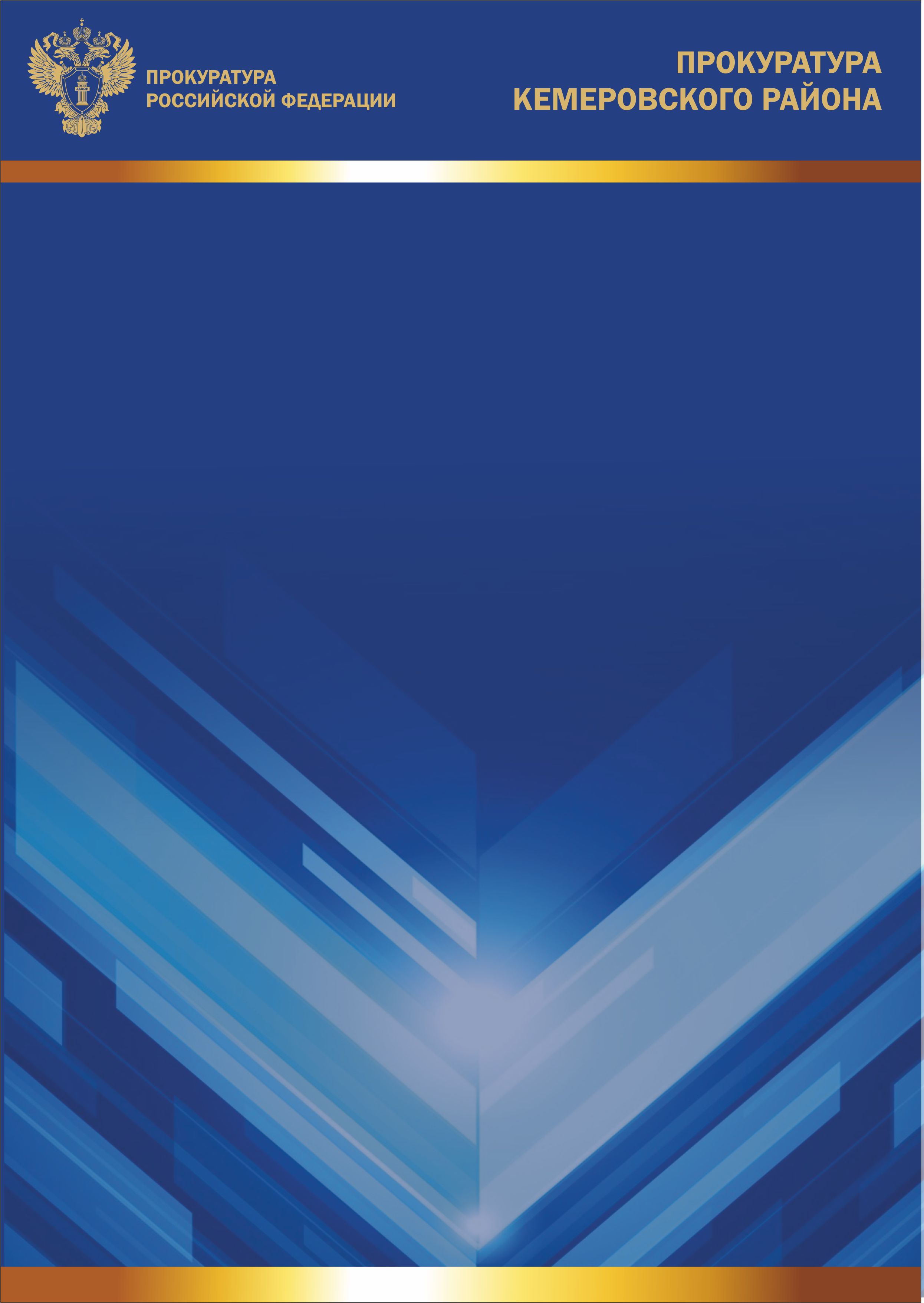 РазъясняетС 1 апреля 2017 года приказом Федеральной налоговой службы России от 07.09.2016 № ММВ-7-11/477@ вводится в действие новая форма уведомления на уплату физическими лицами налога на имущество, земельного, транспортного налога, а также НДФЛ. Обязанность по исчислению имущественных налогов с физических лиц (налога на имущество физических лиц, транспортного и земельного налогов) возлагается на налоговый орган.Кроме того, начиная с налогового периода 2016 года налогоплательщик, получивший доход, с которого не был удержан НДФЛ, уплачивает налог на основании направленного ему налогового уведомления (п. 6 ст. 228 НК РФ).В этой связи обновлена форма налогового уведомления, предусматривающая теперь также поля для расчета (перерасчета) НДФЛ, не удержанного налоговым агентом.